第一单元知识测试达标优选卷建议时间:80分钟  满分:100 分词句段运用一、用“√”给下面加点的字选择正确的读音。(3分)1.曾在文化局供(gōng gòng)职的爷爷为乡村图书室捐献了几百本书,供(gōng gòng)孩 子们阅读。2.“爷爷,美丽的小燕(yān yàn)子能飞过燕(yān yàn)山吗?”孙女仰起小脸问道。3.花园里边明晃(huǎng huàng)晃的,红花绿叶，新鲜漂亮。风吹过树梢,柳树的枝条像长辫子在悠悠地摇晃(huǎng huàng)。二、看拼音写词语。(8分)zhòu  yè         fú  xiǎo         chǎn   tǔ         hú    dié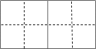 yīng huā         shuǐ  piáo      chéng  rèn          mà   zha三、我会辨字组词。(6分)瞎(         )    晓(         )	       拔(         ) 割(         )    浇(         )       拨(         )桑(         )    瓢(         )       拴(         )嗓(         )    飘(         )       栓(         )四、用“\”划去括号里不恰当的词语。(6分)1.如果只有(冷清清   孤零零)一个月亮,未免显得有点儿孤单。2.唯独书房里那一幅墨梅图，他分外(爱护   爱惜) ,家人碰也碰不得。3.蜜蜂满身绒毛,落到一朵花上,胖乎乎,(圆滚滚   圆溜溜) ,就像一个小毛球。4.离别的前一天早上，外祖父早早地起了床,把我叫到书房里，(郑重   慎重)地递给我一卷白杭绸包着的东西。五、句子练习。(6分)1.读例句，想象句中描写的情景,再选一种情景写一写。例:(热)  八月,天多热。 鸡热得耷拉着翅膀,狗热得吐出舌头，蝉热的不知如何是好。 (慢)    （静）    （吵）   （怕）   （冷）   (辣)2.根据提示仿写句子。例:★这里的桂花再香,也比不上家乡院子里的桂花。★真的，一直到现在，我实在再没有吃到那夜似的好豆,一一也不再看到那夜似的好戏了。提示:用对比的手法,表达对家乡的热爱和怀念。_________________________________________________________________六、判断下列说法的对错,对的打“√”，错的打“×”。(4分)1.通过有感情地朗读,把自己体会到的感情表达出来，能加深对课文思想感情的体会。                                                       (    )2.我在读《月是故乡明》时,把自己想象成文中的主人公,体会到了作者的怀乡之情。                                                         (    )3.《梅花魂》以梅花为线索，讲了外祖父的几件事,从中表现了这位老人对梅花的挚爱,表达了身在异国的华侨眷恋祖国的思想感情。              (    )4.《祖父的园子》一文中,祖父的园子的特别之处在于它是“我”童年的乐园,有小桥流水,有各种花草昆虫……                                (    )背诵与积累七、根据提示,把下面的诗句补充完整。(3 分)1.稚子弄冰:稚子金盆脱晓冰，_______________________。2.骑牛吹笛:_______________________,短笛无腔信口吹。3.慈母情深:谁言寸草心，_______________________。八、默写古诗。(4分)四时田园杂兴(其三十一)[宋]范成大_______________________,_______________________。_______________________,_______________________。交际与实践九、根据情景补充对话。(3 分)小龙: ____________________________________________。爸  爸：好,你问吧。小龙: ____________________________________________。爸  爸:那时,我对收音机里的 声音很好奇,以为收音机里有小人儿在说话、唱歌,便把收音机后盖撬开了,结果没有看见什么小人儿，还把它弄坏了。那时候的我,真傻!小龙：不,说明您有一颗好奇心。那您下课后最喜欢玩什么游戏呢?爸  爸：____________________________________________。阅读与理解十、阅读下面语段,完成练习。(10 分)(甲)花开了,就像睡醒了似的。鸟飞了,就像在天上逛似的。虫子叫了,就像在说话似的。一切都活了，要做什么,就做什么。要怎么样,就怎么样，都是自由的。倭瓜愿意爬上架就爬上架，愿意爬上房就爬上房。黄瓜愿意开一朵花,就开一朵花,愿意结一个瓜,就结一个瓜。若都不愿意,就是一个瓜也不结，一朵花也不开,也没有人问它。玉米愿意长多高就长多高,它若愿意长上天去，也没有人管。蝴蝶随意地飞，一会儿从墙头上飞来一对黄蝴蝶,一会儿又从墙头上飞走一只白蝴蝶。它们是从谁家来的，又飞到谁家去?太阳也不知道。(乙)我现在已经年近耄耋,住的朗润园是燕园胜地。夸大一点儿说，此地有茂林修竹，绿水环流,还有几座土山点缀其间,风光无疑是绝妙的。每逢望夜，一轮当空，月光闪耀于碧波之上,上下空蒙,一碧数顷，而且荷香远溢，宿乌幽鸣,真不能不说是赏月胜地。荷塘月色的奇景,就在我的窗外。然而,每逢这样的良辰美景，我想到的却仍然是故乡苇坑里的那个平凡的小月亮。1.语段(甲)中哪个词出现的频率最高?从这个词语你能体会到什么? (3分)__________________________________________________________________________________________________________________________________2.语段(乙)中花了大量的篇幅描写“我”居住的朗润园风光“绝妙”,目的是什么呢? (3 分)_________________________________________________________________3.有关(甲)(乙)两个语段,说法不正确的一项是(    )。 (2分) BA.语段(甲)表达了作者对童年生活的留恋,语段(乙)表达了对家乡的怀念之情B.语段(甲)写了园子里的动植物自由生长的情况,借以反衬“我”的童年生活没有自由，只是在祖父的园子里瞎逛C.读到语段(乙)中“我想到的却仍然是故乡苇坑里的那个平凡的小月亮”这句话时,我们能直接感受到作者对故乡深深的怀念之情4.完成填空,并仿写。(2分)画横线的句子运用了_________ 的修辞手法。仿写一句:__________________ ,就像____________________________。十-、课外阅读。(12 分)__________________这是春天一个明媚的早晨,树叶上的露珠眨着眼，正探头打量着这个新鲜的世界。屋前的空地.上,女儿站立着,像一棵小树。黑色的眼睛眨巴着,她伸出手,不时往空中轻轻一拈。阳光镀亮了她仰起的双颊,仿佛有两朵小红云飘到她脸上了。“孩子,你在做什么?”我走过去。她向我一摆手,说:“别过来，我在捉阳光哩。”“捉阳光?”我十分好奇，“阳光捉得住吗?”“能!”她把手指向不远的地方，那里放的一个小玻璃瓶,在阳光下闪射着柔和的光芒。“我捉了半瓶子阳光了!”说话时,女儿的眼神很亮。我走近一看,早晨的阳光刚好照亮半个瓶子,这就是女儿所提的半瓶子阳光了。我走到她身边,问:“你怎么知道你捉住了阳光?”“知道。风走过来,树叶有声音;阳光走过来,水里有亮亮的波纹。”我往远处望,前边的一条小河真的泛起明亮的阳光。“捉到阳光时,手会暖暖的。”女儿边说边把手上的阳光轻轻放进小瓶子里。我伸出手,手心果然有一点暖意。难道我也捉住阳光了?我童心大发,兴奋地叫嚷起来:“我也捉住阳光啦——”女儿慌忙止住我，说:“小声点!你这一吵，会把阳光吓跑的。”我在屋内埋头工作，突然发现一束阳光正悄悄地向我靠拢。挺直腰,我看见女儿正拿着一面小镜子往屋内反射阳光。看见我从书堆中仰头,就冲我摆手,说:“爸爸快看,阳光走到我们屋里来了。”她的手一颤动，镜子里反射过来的阳光就满屋子游动了。有几缕顽皮的光线跳上我的书桌,倏地钻进我敞开的心里来了，于是我的心也暖了,感觉体内也有一条河流在流动，波光潋滟的。太阳渐渐落山,阳光暗淡了。女儿守着那个瓶子,看见我走过来,她幽幽地说:“阳光又流走了。”我看到她手上的阳光只有浅浅的一层了。“爸爸,阳光灭了。”她突然向我喊了一句。“阳光灭了?”我纠正说，“不是灭了,是太阳落山，阳光暗了。”“不!阳光是灭了。”女儿很倔强,“阳光是灯。”天暗了,我拉亮了屋内的灯，突然想起女儿所说的“阳光是灯”的话,觉得这满屋子的灯光也是阳光了。坐在电脑前，我写下了华兹华斯的一句诗:儿童是成人的父亲。(有删改)1.请你给上面的短文拟一个合适的题目,写在文前的横线上。(2分)2.女儿认为自己捉住阳光的理由是什么?写在下面的横线上。(用文中的原句回答)(3分)(1) _____________________________________________________________(2) _____________________________________________________________3.请用简洁的语言概括短文的主要内容。(3 分)__________________________________________________________________________________________________________________________________4.细读短文，判断下列说法的正误，正确的打“√”,错误的打“×”。(4分)(1)第一自然段是环境描写,运用了拟人的修辞手法。              (     ) (2)“我”在屋内埋头工作,突然发现一束阳光正悄悄地向“我”靠拢,这是因为太阳偏西照进了屋里。                                        (     )(3)“儿童是成人的父亲。”这句话的意思是儿童眼里的世界是纯真的,他们没有受到玷污,成人要向儿童学习。                                 (     )(4)文中画“△”的这两个“暖”的意思是一样的 。              (     )练笔与习作十二、小练笔。(5 分)根据《四时田园杂兴(其三十一)》《稚子弄冰》《村晚》三首古诗的内容,展开想象,任选一首改写成短文。(100字以上)十三、作文。(30分)题目:我怎样才能长大要求与提示:这个题目很有意思，可以写自己的疑问——怎样才能长大;也可以写自已在成长过程中做过的傻事或错事,反思自己为什么总是犯错、长不大。第一单元达标卷建议时间:80分钟  满分:100 分词句段运用一、用“√”给下面加点的字选择正确的读音。(3分)1.曾在文化局供(gōng gòng)职的爷爷为乡村图书室捐献了几百本书,供(gōng gòng)孩 子们阅读。2.“爷爷,美丽的小燕(yān yàn)子能飞过燕(yān yàn)山吗?”孙女仰起小脸问道。3.花园里边明晃(huǎng huàng)晃的,红花绿叶，新鲜漂亮。风吹过树梢,柳树的枝条像长辫子在悠悠地摇晃(huǎng huàng)。1.gòng gōng    2.yàn yān   3.huǎng huàng二、看拼音写词语。(8分)zhòu  yè         fú  xiǎo         chǎn   tǔ         hú    diéyīng huā         shuǐ  piáo      chéng  rèn          mà   zha二、昼夜   拂晓   铲土   蝴蝶   樱花   水瓢   承认   蚂蚱三、我会辨字组词。(6分)瞎(         )    晓(         )	       拔(         ) 割(         )    浇(         )       拨(         )桑(         )    瓢(         )       拴(         )嗓(         )    飘(         )       栓(         )三、瞎闹  割草 /知晓 浇水/拔河 点拨/ 桑叶 嗓子/  瓢泼大雨  飘动/ 拴住 枪栓四、用“\”划去括号里不恰当的词语。(6分)1.如果只有(冷清清   孤零零)一个月亮,未免显得有点儿孤单。2.唯独书房里那一幅墨梅图，他分外(爱护   爱惜) ,家人碰也碰不得。3.蜜蜂满身绒毛,落到一朵花上,胖乎乎,(圆滚滚   圆溜溜) ,就像一个小毛球。4.离别的前一天早上，外祖父早早地起了床,把我叫到书房里，(郑重   慎重)地递给我一卷白杭绸包着的东西。四、划去:1.冷清清2.爱护3. 圆溜溜4. 慎重五、句子练习。(6分)1.读例句，想象句中描写的情景,再选一种情景写一写。例:(热)  八月,天多热。 鸡热得耷拉着翅膀,狗热得吐出舌头，蝉热的不知如何是好。 (慢)    （静）    （吵）   （怕）   （冷）   (辣)五、示例:1.冷    寒风吹在脸上像刀割--样,弟弟的小脸冻得通红。2.根据提示仿写句子。例:★这里的桂花再香,也比不上家乡院子里的桂花。★真的，一直到现在，我实在再没有吃到那夜似的好豆,一一也不再看到那夜似的好戏了。提示:用对比的手法,表达对家乡的热爱和怀念。_________________________________________________________________2.美食街出售的各种口味的粽子味道不错,但总觉得没有家乡的粽子好吃。六、判断下列说法的对错,对的打“√”，错的打“×”。(4分)1.通过有感情地朗读,把自己体会到的感情表达出来，能加深对课文思想感情的体会。                                                       (    )2.我在读《月是故乡明》时,把自己想象成文中的主人公,体会到了作者的怀乡之情。                                                         (    )3.《梅花魂》以梅花为线索，讲了外祖父的几件事,从中表现了这位老人对梅花的挚爱,表达了身在异国的华侨眷恋祖国的思想感情。              (    )4.《祖父的园子》一文中,祖父的园子的特别之处在于它是“我”童年的乐园,有小桥流水,有各种花草昆虫……                                (    )六、1.√   2. √   3. √   4.×背诵与积累七、根据提示,把下面的诗句补充完整。(3 分)1.稚子弄冰:稚子金盆脱晓冰，_______________________。2.骑牛吹笛:_______________________,短笛无腔信口吹。3.慈母情深:谁言寸草心，_______________________。七、1.彩丝穿取当银钲  2.牧童归去横牛背  报得三春晖八、默写古诗。(4分)四时田园杂兴(其三十一)[宋]范成大_______________________,_______________________。_______________________,_______________________。昼出耘田夜绩麻，村庄儿女各当家。
童孙未解供耕织，也傍桑阴学种瓜。交际与实践九、根据情景补充对话。(3 分)小龙: ____________________________________________。爸  爸：好,你问吧。小龙: ____________________________________________。爸  爸:那时,我对收音机里的 声音很好奇,以为收音机里有小人儿在说话、唱歌,便把收音机后盖撬开了,结果没有看见什么小人儿，还把它弄坏了。那时候的我,真傻!小龙：不,说明您有一颗好奇心。那您下课后最喜欢玩什么游戏呢?爸  爸：____________________________________________。九、示例:爸爸,我想问您几个问题,不知道您有没有空?  您小时候有没有干过什么傻事呢?   我喜欢抽陀螺。阅读与理解十、阅读下面语段,完成练习。(10 分)(甲)花开了,就像睡醒了似的。鸟飞了,就像在天上逛似的。虫子叫了,就像在说话似的。一切都活了，要做什么,就做什么。要怎么样,就怎么样，都是自由的。倭瓜愿意爬上架就爬上架，愿意爬上房就爬上房。黄瓜愿意开一朵花,就开一朵花,愿意结一个瓜,就结一个瓜。若都不愿意,就是一个瓜也不结，一朵花也不开,也没有人问它。玉米愿意长多高就长多高,它若愿意长上天去，也没有人管。蝴蝶随意地飞，一会儿从墙头上飞来一对黄蝴蝶,一会儿又从墙头上飞走一只白蝴蝶。它们是从谁家来的，又飞到谁家去?太阳也不知道。(乙)我现在已经年近耄耋,住的朗润园是燕园胜地。夸大一点儿说，此地有茂林修竹，绿水环流,还有几座土山点缀其间,风光无疑是绝妙的。每逢望夜，一轮当空，月光闪耀于碧波之上,上下空蒙,一碧数顷，而且荷香远溢，宿乌幽鸣,真不能不说是赏月胜地。荷塘月色的奇景,就在我的窗外。然而,每逢这样的良辰美景，我想到的却仍然是故乡苇坑里的那个平凡的小月亮。1.语段(甲)中哪个词出现的频率最高?从这个词语你能体会到什么? (3分)__________________________________________________________________________________________________________________________________1.愿意   我体会到园子里一切生物都是自由的、不受约束的。2.语段(乙)中花了大量的篇幅描写“我”居住的朗润园风光“绝妙”,目的是什么呢? (3 分)_________________________________________________________________2.朗润园风光“绝妙”,“我”想到的却仍然是故乡的“平凡的小月亮”，反衬了“我”对家乡的热爱与眷恋之情。3.有关(甲)(乙)两个语段,说法不正确的一项是(    )。 (2分) BA.语段(甲)表达了作者对童年生活的留恋,语段(乙)表达了对家乡的怀念之情B.语段(甲)写了园子里的动植物自由生长的情况,借以反衬“我”的童年生活没有自由，只是在祖父的园子里瞎逛C.读到语段(乙)中“我想到的却仍然是故乡苇坑里的那个平凡的小月亮”这句话时,我们能直接感受到作者对故乡深深的怀念之情4.完成填空,并仿写。(2分)画横线的句子运用了_________ 的修辞手法。仿写一句:__________________ ,就像____________________________。4.拟人   示例:小草发芽了   偷偷探出小脑袋似的十-、课外阅读。(12 分)__________________这是春天一个明媚的早晨,树叶上的露珠眨着眼，正探头打量着这个新鲜的世界。屋前的空地.上,女儿站立着,像一棵小树。黑色的眼睛眨巴着,她伸出手,不时往空中轻轻一拈。阳光镀亮了她仰起的双颊,仿佛有两朵小红云飘到她脸上了。“孩子,你在做什么?”我走过去。她向我一摆手,说:“别过来，我在捉阳光哩。”“捉阳光?”我十分好奇，“阳光捉得住吗?”“能!”她把手指向不远的地方，那里放的一个小玻璃瓶,在阳光下闪射着柔和的光芒。“我捉了半瓶子阳光了!”说话时,女儿的眼神很亮。我走近一看,早晨的阳光刚好照亮半个瓶子,这就是女儿所提的半瓶子阳光了。我走到她身边,问:“你怎么知道你捉住了阳光?”“知道。风走过来,树叶有声音;阳光走过来,水里有亮亮的波纹。”我往远处望,前边的一条小河真的泛起明亮的阳光。“捉到阳光时,手会暖暖的。”女儿边说边把手上的阳光轻轻放进小瓶子里。我伸出手,手心果然有一点暖意。难道我也捉住阳光了?我童心大发,兴奋地叫嚷起来:“我也捉住阳光啦——”女儿慌忙止住我，说:“小声点!你这一吵，会把阳光吓跑的。”我在屋内埋头工作，突然发现一束阳光正悄悄地向我靠拢。挺直腰,我看见女儿正拿着一面小镜子往屋内反射阳光。看见我从书堆中仰头,就冲我摆手,说:“爸爸快看,阳光走到我们屋里来了。”她的手一颤动，镜子里反射过来的阳光就满屋子游动了。有几缕顽皮的光线跳上我的书桌,倏地钻进我敞开的心里来了，于是我的心也暖了,感觉体内也有一条河流在流动，波光潋滟的。太阳渐渐落山,阳光暗淡了。女儿守着那个瓶子,看见我走过来,她幽幽地说:“阳光又流走了。”我看到她手上的阳光只有浅浅的一层了。“爸爸,阳光灭了。”她突然向我喊了一句。“阳光灭了?”我纠正说，“不是灭了,是太阳落山，阳光暗了。”“不!阳光是灭了。”女儿很倔强,“阳光是灯。”天暗了,我拉亮了屋内的灯，突然想起女儿所说的“阳光是灯”的话,觉得这满屋子的灯光也是阳光了。坐在电脑前，我写下了华兹华斯的一句诗:儿童是成人的父亲。(有删改)1.请你给上面的短文拟一个合适的题目,写在文前的横线上。(2分)1示例:半瓶阳光2.女儿认为自己捉住阳光的理由是什么?写在下面的横线上。(用文中的原句回答)(3分)(1) _____________________________________________________________(2) _____________________________________________________________2. (1)风走过来,树叶有声音;阳光走过来,水里有亮亮的波纹。(2)捉到阳光时,手会暖暖的。3.请用简洁的语言概括短文的主要内容。(3 分)__________________________________________________________________________________________________________________________________3.春天的一个早晨,女儿在屋前的空地上“捉”阳光，用镜子把阳光反射到屋里。4.细读短文，判断下列说法的正误，正确的打“√”,错误的打“×”。(4分)(1)第一自然段是环境描写,运用了拟人的修辞手法。              (     ) (2)“我”在屋内埋头工作,突然发现一束阳光正悄悄地向“我”靠拢,这是因为太阳偏西照进了屋里。                                        (     )(3)“儿童是成人的父亲。”这句话的意思是儿童眼里的世界是纯真的,他们没有受到玷污,成人要向儿童学习。                                 (     )(4)文中画“△”的这两个“暖”的意思是一样的 。              (     )4.(1) √(2) × (3) √ (4) ×练笔与习作十二、小练笔。(5 分)根据《四时田园杂兴(其三十一)》《稚子弄冰》《村晚》三首古诗的内容,展开想象,任选一首改写成短文。(100字以上)示例：               《稚子弄冰》冬天的早晨，凉飕飕的空气迎面扑来，稚子跑到昨晚放铜盆的地方。一夜之间，铜盆里的水已经变成厚厚的冰了。他把盆子倒过来，敲打一番，再慢慢地拿掉铜盆。一块圆圆的、晶莹剔透的冰出现在面前。小孩子在冰块中间钻出一个小窟窿，找来漂亮的五彩线，穿进窟窿，再把五彩线两头打结，提起来就像银钲一样。他一面举起冰块，一面拿起棍子轻轻敲打起来。“当当”，犹如玉磬发出的响声穿林而过，深远高亢。忽然，“叮当” 一声，冰块从小孩子的手中滑落，像玻璃落地一样，发出清脆的声音。他提着手中的五彩线，呆呆地望着地上的碎冰，眼中满是无奈！十三、作文。(30分)题目:我怎样才能长大要求与提示:这个题目很有意思，可以写自己的疑问——怎样才能长大;也可以写自已在成长过程中做过的傻事或错事,反思自己为什么总是犯错、长不大。